Navn: 22: Girmay Kiros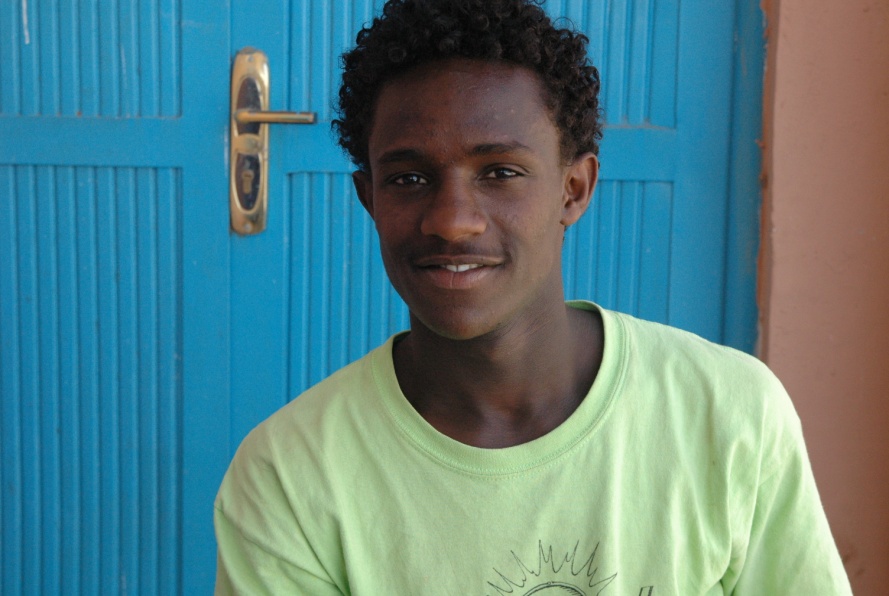 Dreng/pige: M. Tvilling med Haftom Kiros (27)Alder: 15Årstal ankomst til børnehjemmet ?2007Fra hvilken by/område/familiebaggrund? Mekele. Kontakt med Fikre, da Fikre hørte moren var ramt af et lynnedslag og døde.Hvilken klasse går du i? 10 +1. arbejder med stenprojektHvilke fag kan du bedst lide? Lære om motorerHvad er din yndlingsbeskæftigelse? fodboldHvilken uddannelse kunne du tænke dig? Ingeniør/bilerHvilken skole går du i og hvor langt har du til skole? College: ½ uge i skole + ½ uge praktik.½ sponsor + ½  Fikre.20 min. til skole.Mekaniker